Yukarıda fotoğrafı ve kimlik bilgileri verilen …………………………… Üniversitemizin ………… eğitim-öğretim yılı ……………. dönemi öğrencisidir. Disiplin Cezası (Vardır/Yoktur)      										 O N A Y                    							      Daire Başkanlığı/Birim SekreterliğiBelgeyi Bastıran : ……………………….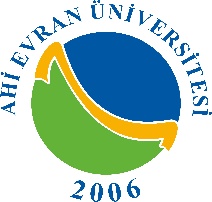 T.C.AHİ EVRAN ÜNİVERSİTESİ………………… FAKÜLTESİ/YÜKSEKOKULU/ENSTİTÜSÜT.C.AHİ EVRAN ÜNİVERSİTESİ………………… FAKÜLTESİ/YÜKSEKOKULU/ENSTİTÜSÜFotoğrafSayı: …………..ÖGRENCİ BELGESİÖGRENCİ BELGESİÖGRENCİ BELGESİÖGRENCİ BELGESİT.C. Kimlik Numarası:T.C. Kimlik Numarası:………………………………………………………………………..………………………………………………………………………..Adı:Adı:………………………………………………………………………..………………………………………………………………………..Soyadı:Soyadı:………………………………………………………………………..………………………………………………………………………..Baba Adı:Baba Adı:………………………………………………………………………..………………………………………………………………………..Ana Adı:Ana Adı:………………………………………………………………………..………………………………………………………………………..Doğum Yeri:Doğum Yeri:………………………………………………………………………..………………………………………………………………………..Doğum Tarihi:Doğum Tarihi:………………………………………………………………………..………………………………………………………………………..Birimi:Birimi:………………………………………………………………………..………………………………………………………………………..Bölümü:Bölümü:………………………………………………………………………..………………………………………………………………………..Programı:Programı:………………………………………………………………………..………………………………………………………………………..Sınıfı:Sınıfı:………………………………………………………………………..………………………………………………………………………..Öğrenci Numarası:Öğrenci Numarası:………………………………………………………………………..………………………………………………………………………..Kayıt Nedeni:Kayıt Nedeni:………………………………………………………………………..………………………………………………………………………..Öğrenim Durumu:Öğrenim Durumu:………………………………………………………………………..………………………………………………………………………..Kayıt Tarihi:Kayıt Tarihi:…/…../ 20…….…/…../ 20…….